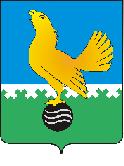 Ханты-Мансийский автономный округ-Юграмуниципальное образованиегородской округ город Пыть-ЯхАДМИНИСТРАЦИЯ ГОРОДАП О С Т А Н О В Л Е Н И ЕО внесении изменения в постановление администрации города от 10.12.2018 № 429-па «Об утверждении муниципальной программы «Развитие жилищной сферы в городе Пыть-Яхе»(в ред. от 01.02.2019 № 22-па, от 30.04.2019 №142-па, от  27.08.2019 №329-па, от 11.09.2019 №344-па, от 14.10.2019 № 401-па,от 28.11.2019 № 477-па,от 26.12.2019 № 529-па)В соответствии с Бюджетным кодексом Российской Федерации, постановлением Правительства Ханты-Мансийского автономного округа – Югры от 05.10.2018 № 346-п «О государственной программе Ханты-Мансийского автономного округа – Югры «Развитие жилищной сферы», постановлением администрации города от 30.08.2018 №259-па «О модельной муниципальной программе муниципального образования городской округ город Пыть-Ях, порядке принятия решения о разработке муниципальных программ, их формирования, утверждения и реализации», согласно справке комитета по финансам от 30.12.2019 № 040/05/30, внести в постановление администрации города от 10.12.2018 № 429-па «Об утверждении муниципальной программы «Развитие жилищной сферы в городе Пыть-Яхе» следующее изменение:1.	В приложении к постановлению:1.1.	Строку «Параметры финансового обеспечения муниципальной программы» паспорта муниципальной программы изложить в следующей редакции:1.2.	Пункты 2.4, 2.5, строку «Итого по подпрограмме II», «Всего по муниципальной программе», «Инвестиции в объекты муниципальной собственности»,  «Прочие расходы», «Ответственный исполнитель» Таблицы 2 изложить в новой редакции согласно приложению № 1. 1.3.	Пункты   5, 6, 7 Таблицы 3 изложить в новой редакции согласно приложению № 2.2.	Отделу по наградам, связям с общественными организациями и СМИ управления делами (О.В. Кулиш) опубликовать постановление в печатном средстве массовой информации «Официальный вестник».3.	Отделу по информационным ресурсам (А.А. Мерзляков) разместить постановление на официальном сайте администрации города в сети Интернет.4.	Настоящее постановление вступает в силу после его официального опубликования.5.	Контроль за выполнением постановления оставляю за собой.Глава города Пыть-Яха						              А.Н. МорозовПриложение №1к постановлению администрациигорода Пыть-ЯхаТаблица 2Распределение финансовых ресурсов муниципальной программыПриложение №2к постановлению администрациигорода Пыть-ЯхаТаблица 3Оценка эффективности реализации муниципальной программыПаспорт муниципальной программыПаспорт муниципальной программыПараметры финансового обеспечениямуниципальной программы**Общий объем финансирования муниципальной программы на 2019 – 2030   годы   составляет 2 887 548,0 тыс. руб., в том числе:на 2019 год - 1 482 458,1 тыс. рублей;на 2020 год – 119 249,0  тыс. рублей;на 2021 год – 105 596,1  тыс. рублей;на 2022 год -  113 290,6  тыс. рублей;на 2023 год – 133 001,4  тыс. рублей;на 2024 год – 133 601,4  тыс. рублей;на 2025 год -  133 001,4    тыс. рублей;на 2026-2030 годы -  667 350,0  тыс. рублей.Номер основного мероприятияОсновные мероприятия муниципальной программы (их связь с целевыми показателями муниципальной программы)Ответственный исполнитель/соисполнительИсточники финансированияФинансовые затраты на реализацию (тыс. рублей)Финансовые затраты на реализацию (тыс. рублей)Финансовые затраты на реализацию (тыс. рублей)Финансовые затраты на реализацию (тыс. рублей)Финансовые затраты на реализацию (тыс. рублей)Финансовые затраты на реализацию (тыс. рублей)Финансовые затраты на реализацию (тыс. рублей)Финансовые затраты на реализацию (тыс. рублей)Финансовые затраты на реализацию (тыс. рублей)Номер основного мероприятияОсновные мероприятия муниципальной программы (их связь с целевыми показателями муниципальной программы)Ответственный исполнитель/соисполнительИсточники финансированиявсегов том числе:в том числе:в том числе:в том числе:в том числе:в том числе:в том числе:в том числе:Номер основного мероприятияОсновные мероприятия муниципальной программы (их связь с целевыми показателями муниципальной программы)Ответственный исполнитель/соисполнительИсточники финансированиявсего2 0192 0202 0212 0222 0232 0242 0252026-2030Подпрограмма II «Содействие развитию жилищного строительства»Подпрограмма II «Содействие развитию жилищного строительства»Подпрограмма II «Содействие развитию жилищного строительства»Подпрограмма II «Содействие развитию жилищного строительства»Подпрограмма II «Содействие развитию жилищного строительства»Подпрограмма II «Содействие развитию жилищного строительства»Подпрограмма II «Содействие развитию жилищного строительства»Подпрограмма II «Содействие развитию жилищного строительства»Подпрограмма II «Содействие развитию жилищного строительства»Подпрограмма II «Содействие развитию жилищного строительства»Подпрограмма II «Содействие развитию жилищного строительства»Подпрограмма II «Содействие развитию жилищного строительства»Подпрограмма II «Содействие развитию жилищного строительства»2.4Демонтаж аварийного, непригодного жилищного фонда   (5,7)Управление по жилищным вопросамвсего14 763,53 763,51 000,01 000,01 000,01 000,01 000,01 000,05 000,02.4Демонтаж аварийного, непригодного жилищного фонда   (5,7)Управление по жилищным вопросамфедеральный бюджет 0,00,00,00,00,00,00,00,00,02.4Демонтаж аварийного, непригодного жилищного фонда   (5,7)Управление по жилищным вопросамбюджет автономного округа0,00,00,00,00,00,00,00,00,02.4Демонтаж аварийного, непригодного жилищного фонда   (5,7)Управление по жилищным вопросамместный бюджет14 763,53 763,51 000,01 000,01 000,01 000,01 000,01 000,05 000,02.4Демонтаж аварийного, непригодного жилищного фонда   (5,7)Управление по жилищным вопросамПрограмма «Сотрудничество»0,00,00,00,00,00,00,00,00,02.4Демонтаж аварийного, непригодного жилищного фонда   (5,7)Управление по жилищным вопросаминые внебюджетные источники0,00,00,00,00,00,00,00,00,02.5Ликвидация и расселение приспособленных для проживания строений  (6,9), в том числе:Управление по жилищным вопросамвсего1 035 778,61 035 778,60,00,00,00,00,00,00,02.5Ликвидация и расселение приспособленных для проживания строений  (6,9), в том числе:Управление по жилищным вопросамфедеральный бюджет 0,00,00,00,00,00,00,00,00,02.5Ликвидация и расселение приспособленных для проживания строений  (6,9), в том числе:Управление по жилищным вопросамбюджет автономного округа921 843,0921 843,00,00,00,00,00,00,00,02.5Ликвидация и расселение приспособленных для проживания строений  (6,9), в том числе:Управление по жилищным вопросамместный бюджет113 935,6113 935,60,00,00,00,00,00,00,02.5Ликвидация и расселение приспособленных для проживания строений  (6,9), в том числе:Управление по жилищным вопросамПрограмма «Сотрудничество»0,00,00,00,00,00,00,00,00,02.5Ликвидация и расселение приспособленных для проживания строений  (6,9), в том числе:Управление по жилищным вопросаминые внебюджетные источники0,00,00,00,00,00,00,00,00,02.5  демонтаж приспособленных для проживания строенийУправление по жилищным вопросамбюджет автономного округа38 753,738 753,70,00,00,00,00,00,00,02.5  демонтаж приспособленных для проживания строенийУправление по жилищным вопросамместный бюджет4 789,84 789,80,00,00,00,00,00,00,02.5приобретение жилых помещений - коммерческий наймУправление по жилищным вопросамбюджет автономного округа619 844,3619 844,30,00,00,00,00,00,00,02.5приобретение жилых помещений - коммерческий наймУправление по жилищным вопросамместный бюджет76 609,976 609,90,00,00,00,00,00,00,02.5предоставление субсидийУправление по жилищным вопросамбюджет автономного округа263 245,0263 245,00,00,00,00,00,00,00,02.5предоставление субсидийУправление по жилищным вопросамместный бюджет32 535,932 535,90,00,00,00,00,00,00,0Итого по подпрограмме II                               всего2 505 752,61 445 533,687 376,973 924,681 675,9102 155,2102 155,2102 155,2510 776,0Итого по подпрограмме II                               федеральный бюджет 18 787,60,05 339,25 633,97 814,50,00,00,00,0Итого по подпрограмме II                               бюджет автономного округа2 244 142,21 285 839,075 365,762 581,067 762,194 074,394 074,394 074,3470 371,5Итого по подпрограмме II                               местный бюджет242 822,8159 694,66 672,05 709,76 099,38 080,98 080,98 080,940 404,5Итого по подпрограмме II                               Программа «Сотрудничество»0,00,00,00,00,00,00,00,00,0Итого по подпрограмме II                               иные внебюджетные источники0,00,00,00,00,00,00,00,00,0Всего по муниципальной программе всего2 887 548,01 482 458,1119 249,0105 596,1113 290,6133 001,4133 601,4133 001,4667 350,0Всего по муниципальной программе федеральный бюджет 73 425,14 638,210 149,710 443,812 665,44 441,04 441,04 441,022 205,0Всего по муниципальной программе бюджет автономного округа2 273 298,91 293 345,877 779,264 808,569 896,695 933,695 933,695 933,6479 668,0Всего по муниципальной программе местный бюджет540 824,0184 474,131 320,130 343,830 728,632 626,833 226,832 626,8165 477,0Всего по муниципальной программе Программа «Сотрудничество»0,00,00,00,00,00,00,00,00,0Всего по муниципальной программе иные внебюджетные источники0,00,00,00,00,00,00,00,00,0В том числе:Инвестиции в объекты   муниципальной собственности всего1 885 053,71 091 356,576 253,162 600,870 252,173 073,973 073,973 073,9365 369,5Инвестиции в объекты   муниципальной собственности федеральный бюджет 18 787,60,05 339,25 633,97 814,50,00,00,00,0Инвестиции в объекты   муниципальной собственности бюджет автономного округа1 693 419,5972 751,165 950,752 980,058 068,167 958,767 958,767 958,7339 793,5Инвестиции в объекты   муниципальной собственности местный бюджет172 846,6118 605,44 963,23 986,94 369,55 115,25 115,25 115,225 576,0Инвестиции в объекты   муниципальной собственности Программа «Сотрудничество»0,00,00,00,00,00,00,00,00,0Инвестиции в объекты   муниципальной собственности иные внебюджетные источники0,00,00,00,00,00,00,00,00,0В том числе:прочие расходывсего1 002 494,3391 101,642 995,942 995,343 038,559 927,560 527,559 927,5301 980,5прочие расходыфедеральный бюджет 54 637,54 638,24 810,54 809,94 850,94 441,04 441,04 441,022 205,0прочие расходыбюджет автономного округа579 879,4320 594,711 828,511 828,511 828,527 974,927 974,927 974,9139 874,5прочие расходыместный бюджет367 977,465 868,726 356,926 356,926 359,127 511,628 111,627 511,6139 901,0прочие расходыПрограмма «Сотрудничество»0,00,00,00,00,00,00,00,00,0прочие расходыиные внебюджетные источники0,00,00,00,00,00,00,00,00,0В том числе:Ответственный исполнитель Управление по жилищным вопросамвсего2 316 548,81 440 583,383 922,470 269,577 964,080 476,280 476,280 476,2402 381,0Ответственный исполнитель Управление по жилищным вопросамфедеральный бюджет 73 425,14 638,210 149,710 443,812 665,44 441,04 441,04 441,022 205,0Ответственный исполнитель Управление по жилищным вопросамбюджет автономного округа2 017 003,11 276 172,867 713,254 742,559 830,669 818,069 818,069 818,0349 090,0Ответственный исполнитель Управление по жилищным вопросамместный бюджет226 120,6159 772,36 059,55 083,25 468,06 217,26 217,26 217,231 086,0Ответственный исполнитель Управление по жилищным вопросамПрограмма «Сотрудничество»0,00,00,00,00,00,00,00,00,0Ответственный исполнитель Управление по жилищным вопросаминые внебюджетные источники0,00,00,00,00,00,00,00,00,0№ п/пНаименование 
целевых показателейНаименование мероприятий (комплекса мероприятий, подпрограмм), обеспечивающих  достижение результатаБыл фактический/ стал Базовый показатель на начало реализации муниципальной программызначение показателя по годамзначение показателя по годамзначение показателя по годамзначение показателя по годамзначение показателя по годамзначение показателя по годамзначение показателя по годамЦелевое  значение показателя на момент окончания реализации муниципальной программыСоотношение затрат и результатов (тыс.руб.)Соотношение затрат и результатов (тыс.руб.)Соотношение затрат и результатов (тыс.руб.)Соотношение затрат и результатов (тыс.руб.)№ п/пНаименование 
целевых показателейНаименование мероприятий (комплекса мероприятий, подпрограмм), обеспечивающих  достижение результатаБыл фактический/ стал Базовый показатель на начало реализации муниципальной программызначение показателя по годамзначение показателя по годамзначение показателя по годамзначение показателя по годамзначение показателя по годамзначение показателя по годамзначение показателя по годамЦелевое  значение показателя на момент окончания реализации муниципальной программыобщие  затраты по   соответствующим мероприятиямв т.ч. бюджетные затраты   в т.ч. бюджетные затраты   внебюджетные источники№ п/пНаименование 
целевых показателейНаименование мероприятий (комплекса мероприятий, подпрограмм), обеспечивающих  достижение результатаБыл фактический/ стал Базовый показатель на начало реализации муниципальной программы2019202020212022202320242025Целевое  значение показателя на момент окончания реализации муниципальной программыобщие  затраты по   соответствующим мероприятиямгородского бюджетафедерального/ окружного бюджетавнебюджетные источники123456789101113141516175Удельный вес ветхого и аварийного жилищного фонда во всем жилищном фонде, %Демонтаж аварийного, непригодного жилищного фонда6,256,175,14,84,54,34,14,03,614 763,5014 763,500,0006Количество квадратных метров расселенного аварийного жилищного фонда, млн. кв.м.Демонтаж аварийного, непригодного жилищного фонда0,0010,0010,0010,0010,0020,0010,0010,0010,00114 763,5014 763,500,0007Доля семей, обеспеченных жилыми помещениями от числа семей, желающих улучшить жилищные условия (отношение числа семей, которые приобрели или получили доступное и комфортное жилье в течение года, к числу семей, желающих улучшить свои жилищные условия), нарастающим итогомПриобретение  жилья для  переселения граждан из аварийного жилищного фонда, на обеспечение жильем граждан, состоящих на учете для его получения на условиях социального найма, а также формирования маневренного жилищного фонда34,567,670,273,17677,378,679,988,1826 942,3059 956,8766 985,507Доля семей, обеспеченных жилыми помещениями от числа семей, желающих улучшить жилищные условия (отношение числа семей, которые приобрели или получили доступное и комфортное жилье в течение года, к числу семей, желающих улучшить свои жилищные условия), нарастающим итогомВыплата выкупной стоимости34,567,670,273,17677,378,679,988,113 206,4013 206,400,0007Доля семей, обеспеченных жилыми помещениями от числа семей, желающих улучшить жилищные условия (отношение числа семей, которые приобрели или получили доступное и комфортное жилье в течение года, к числу семей, желающих улучшить свои жилищные условия), нарастающим итогомРегиональный  проект "Обеспечение устойчивого сокращения непригодного для проживания жилищного фонда"34,567,670,273,17677,378,679,988,1282 529,219 777,1262 752,107Доля семей, обеспеченных жилыми помещениями от числа семей, желающих улучшить жилищные условия (отношение числа семей, которые приобрели или получили доступное и комфортное жилье в течение года, к числу семей, желающих улучшить свои жилищные условия), нарастающим итогомЛиквидация приспособленных для проживания строений  во временных посёлках, расположенных на территории города Пыть-Ях34,567,670,273,17677,378,679,988,11 035 778,6113 935,6921 843,007Доля семей, обеспеченных жилыми помещениями от числа семей, желающих улучшить жилищные условия (отношение числа семей, которые приобрели или получили доступное и комфортное жилье в течение года, к числу семей, желающих улучшить свои жилищные условия), нарастающим итогомРеализация мероприятия по переселению граждан их из непредназначенных для проживания строений, созданный в период промышленного освоения Сибири и Дальнего Востока34,567,670,273,17677,378,679,988,165 921,63 296,462 625,207Доля семей, обеспеченных жилыми помещениями от числа семей, желающих улучшить жилищные условия (отношение числа семей, которые приобрели или получили доступное и комфортное жилье в течение года, к числу семей, желающих улучшить свои жилищные условия), нарастающим итогомУлучшение жилищных условий  ветеранов Великой Отечественной войны, ветеранов боевых действий, инвалидов и семей, имеющих детей инвалидов, вставших на учет в качестве нуждающихся в жилых помещениях до 01.01.2005  34,567,670,273,17677,378,679,988,154 268,40,0054 268,407Доля семей, обеспеченных жилыми помещениями от числа семей, желающих улучшить жилищные условия (отношение числа семей, которые приобрели или получили доступное и комфортное жилье в течение года, к числу семей, желающих улучшить свои жилищные условия), нарастающим итогомОбеспечение жильем граждан, выезжающих из ХМАО-Югры в субъекты РФ, не относящиеся к районам Крайнего Севера и приравненным к ним местностям, признанным до 31 декабря 2013 года участниками подпрограмм34,567,670,273,17677,378,679,988,10,00,00,0007Доля семей, обеспеченных жилыми помещениями от числа семей, желающих улучшить жилищные условия (отношение числа семей, которые приобрели или получили доступное и комфортное жилье в течение года, к числу семей, желающих улучшить свои жилищные условия), нарастающим итогомОбеспечение жильем граждан, уволенных с военной службы (службы), и приравненных к ним лиц34,567,670,273,17677,378,679,988,10,00,00,0007Доля семей, обеспеченных жилыми помещениями от числа семей, желающих улучшить жилищные условия (отношение числа семей, которые приобрели или получили доступное и комфортное жилье в течение года, к числу семей, желающих улучшить свои жилищные условия), нарастающим итогом Обеспечение жильем молодых семей 34,567,670,273,17677,378,679,988,122 904,81 184,821 720,0007Доля семей, обеспеченных жилыми помещениями от числа семей, желающих улучшить жилищные условия (отношение числа семей, которые приобрели или получили доступное и комфортное жилье в течение года, к числу семей, желающих улучшить свои жилищные условия), нарастающим итогомРеализацию полномочий, указанных в пунктах 3.1, 3.2 статьи 2 Закона Ханты-Мансийского автономного округа - Югры от 31 марта 2009 года N 36-оз "О наделении органов местного самоуправления муниципальных образований Ханты-Мансийского автономного округа - Югры отдельными государственными полномочиями для обеспечения жилыми помещениями отдельных категорий граждан, определенных федеральным законодательством" 34,567,670,273,17677,378,679,988,1234,00,0234,000